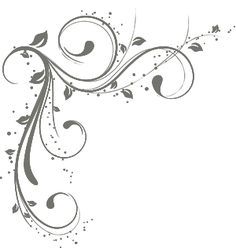 								O nosso 								Batizado                                                                                                         O Nosso 						          Batizado						Bryan						    e						 Kelly																		